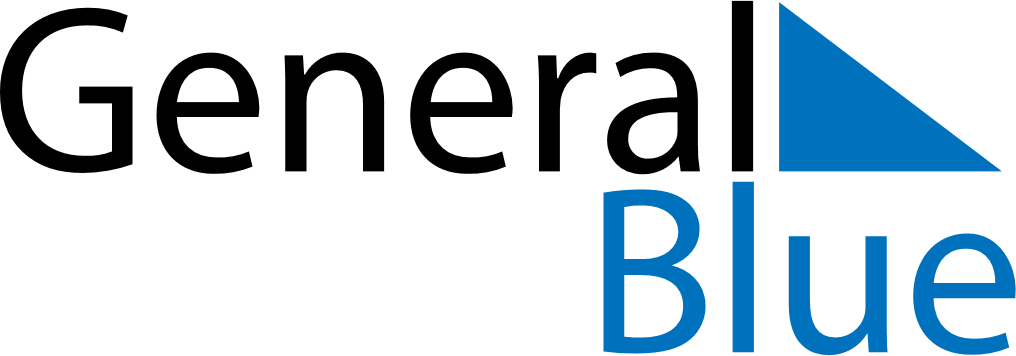 April 2021April 2021April 2021AlbaniaAlbaniaSundayMondayTuesdayWednesdayThursdayFridaySaturday123April Fools’ Day45678910Catholic EasterCatholic Easter1112131415161718192021222324252627282930